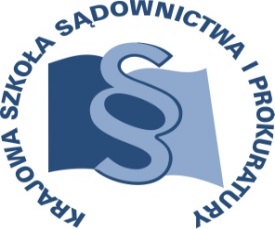 OSU-II.401.	151.2017					Lublin, 23 listopada 2017 r.C6/18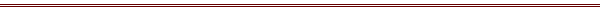 P R O G R A MSZKOLENIA DLA  SĘDZIÓW I ASESORÓW SĄDOWYCH ORZEKAJĄCYCH W WYDZIAŁACH CYWILNYCH, A TAKŻE PROKURATORÓW I ASESORÓW PROKURATURY ZAJMUJĄCYCH SIĘ SPRAWAMI Z ZAKRESU PRAWA CYWILNEGOTEMAT SZKOLENIA:„Ochrona konsumenta na rynku finansowym. Niedozwolone klauzule umowne.”DATA I MIEJSCE:21 – 23 marca 2018 r.	Zajęcia:Krajowa Szkoła Sądownictwa i Prokuraturyul. Krakowskie Przedmieście 6220-076 LublinZakwaterowanie:Lublin, Hotel Bliższe informacje zostaną podane w terminie późniejszym.ORGANIZATOR:Krajowa Szkoła Sądownictwa i ProkuraturyOśrodek Szkolenia Ustawicznego i Współpracy Międzynarodowejul. Krakowskie Przedmieście 62, 20 - 076 Lublintel. 81 440 87 10OSOBY ODPOWIEDZIALNE ZE STRONY ORGANIZATORA:merytorycznie:					organizacyjnie:sędzia Anna Cybulska 				specjalista Ewelina Bożyk-Dyszczaktel. 81 458 37 57 					tel. 81 458 37 53e-mail: a.cybulska@kssip.gov.pl			e-mail: e.dyszczak@kssip.gov.pl WYKŁADOWCY:Agata Zającsędzia Sądu Apelacyjnego w Warszawie, orzeka w VI Wydziale Cywilnym. Wykładowca z wieloletnim doświadczeniem, prowadzi zajęcia z prawa cywilnego w ramach aplikacji radcowskiej i adwokackiej oraz wykłady dla sędziów, radców prawnych i notariuszy.Zajęcia prowadzone będą w formie seminarium.PROGRAM SZCZEGÓŁOWYŚRODA		21 marca 2018 r.od godz.12.00	zakwaterowanie uczestników w hotelu13.30 – 14.30	lunch w KSSiP14.30 – 16.00	Sądowa kontrola treści umów zawieranych przez konsumentów pod kątem klauzul abuzywnych.Prowadzenie – Agata Zając 16.00 – 16.15 	przerwa16.15 – 17.45	Stosowanie klauzul niedozwolonych w umowach zawieranych przez instytucje finansowe w obrocie z konsumentami (w umowach zawieranych przez banki, parabanki, innych przedsiębiorców).Prowadzenie – Agata Zając18.30 		kolacja w hoteluCZWARTEK	22 marca 2018 r.7.30 – 8.30	śniadanie w hotelu9.00 – 10.30	Ustawa o kredycie konsumenckim.Prowadzenie – Agata Zając10.30 – 10.45	przerwa10.45 – 12.15 	Ustawa o kredycie konsumenckim - regulacje wprowadzone ustawą z dnia 5 sierpnia 2015 r. o zmianie ustawy o nadzorze nad rynkiem finansowym (Dz.U. 2015 r., poz. 1357).Prowadzenie – Agata Zając12.15 – 13.00	lunch w KSSiP13.00 – 14.30	Praktyka orzecznicza dotycząca zawieranych z konsumentami umów kredytowych indeksowanych do waluty obcej lub denominowanych w walucie obcej, a także tzw. „polisolokat”.Prowadzenie – Agata Zając14.30 – 14.45 	przerwa14.45 – 16.15	Praktyka orzecznicza dotycząca zawieranych z konsumentami umów kredytowych indeksowanych do waluty obcej lub denominowanych w walucie obcej, a także tzw. „polisolokat”.Prowadzenie – Agata Zając18.00			kolacja w hoteluPIĄTEK		23 marca 2017 r.7.30 – 8.30		śniadanie w hotelu9.00 – 10.30	Wybrane zagadnienia na tle ustawy tzw. „antyspreadowej” (ustawa z dnia 29 lipca 2011 r. o zmianie ustawy – Prawo bankowe oraz niektórych innych ustaw (Dz.U. 2011 r. Nr 165, poz. 984)).	Prowadzenie – Agata Zając 10.30 – 10.45	przerwa	10.45 – 12.15	Wybrane zagadnienia na tle ustawy tzw. „antyspreadowej” (ustawa z dnia 29 lipca 2011 r. o zmianie ustawy – Prawo bankowe oraz niektórych innych ustaw (Dz.U. 2011 r. Nr 165, poz. 984)).Prowadzenie – Agata Zając12.15 – 13.00	lunch w KSSiPProgram szkolenia dostępny jest na Platformie Szkoleniowej KSSiP pod adresem:http://szkolenia.kssip.gov.pl/login/ oraz na stronie internetowej KSSiP pod adresem: www.kssip.gov.pl Zaświadczenie potwierdzające udział w szkoleniu generowane jest za pośrednictwem Platformy Szkoleniowej KSSiP. Warunkiem uzyskania zaświadczenia jest obecność na szkoleniu oraz uzupełnienie znajdującej się na Platformie Szkoleniowej anonimowej ankiety ewaluacyjnej (znajdującej się pod programem szkolenia) dostępnej w okresie 30 dni po zakończeniu szkolenia.Po uzupełnieniu ankiety zaświadczenie można pobrać i wydrukować z zakładki 
„moje zaświadczenia”.